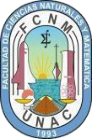 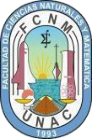 TRÁMITE CONSTANCIA ANTIPLAGIO(DIRECTIVA N° 013-2019-R) (TARIFAS DE SERVICIOS UNAC - RESOLUCIÓN RECTORAL Nº 078-2022-R)Por encargo del Director de la Unidad de Investigación - FCNM, se le informa:Para solicitar la constancia antiplagio (URKUND), debe presentar en mesa de partes virtual de la Unidad de Investigación (fcnm.investigacion@unac.edu.pe), lo siguiente:Solicitud dirigida al Director de la Unidad de Investigación: Dr. Whualkuer E. Lozano Bartra Adjuntar Boucher de pago por el importe de   S/. 50.00 Archivo virtual de su Tesis.Cuenta corriente soles Banco Scotiabank : N° 000-6345980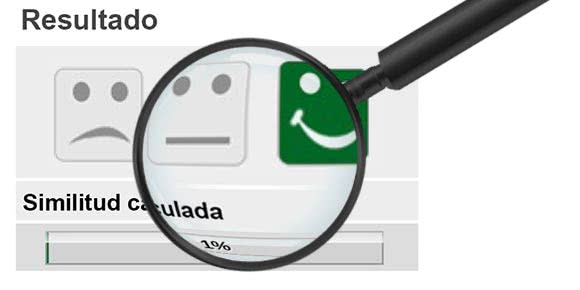 